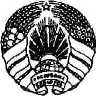 В соответствии с поручением Министерства лесного хозяйства Республики Беларусь от 10.12.2019 № 04-1-19/7679 «О закупках»,ПРИКАЗЫВАЮ:            Дополнить Положение о порядке осуществления закупок товаров (работ, услуг) за счет собственных средств в ГЛХУ «Крупский лесхоз», утвержденное приказом ГЛХУ «Крупский лесхоз» от 12.04.2019 № 129 «Об осуществлении закупок товаров (работ, услуг) за счет собственных средств в ГЛХУ «Крупский лесхоз» главой 9 следующего содержания:	«ГЛАВА 9ЗАКУПКИ ТЕХНИКИ ПУТЕМ ЗАКЛЮЧЕНИЯ ДОГОВОРА КУПЛИ-ПРОДАЖИ, АРЕНЫ, В ТОМ ЧИСЛЕ ФИНАНСОВОЙ АРЕНДЫ (ЛИЗИНГА)	71. При приобретении лесхозом техники проводятся следующие процедуры закупок:прямая закупка – конкурс;аренда, финансовая аренда (лизинг) – двухэтапный конкурс. 72. По результатам проведения конкурса прямой закупки, договор купли-продажи заключается лесхозом с участником-победителем конкурса.73. Для заключения договоров аренды или финансовой аренды (лизинга) должен проводиться двухэтапный конкурс в процедуре которого:на первом этапе осуществляется выбор лесхозом самой техники, отвечающей по своим характеристикам (параметрам) его потребностям, и потенциального продавца (продавцов) этой техники;на втором этапе осуществляется выбор арендодателя или лизингодателя.74. Критериями оценки выбора арендодателя или лизингодателя могут быть:стоимость аренды (лизинга);структура платежей:ответственность сторон;риски сторон;страхование передаваемого имущества и другие.75. На основании результатов двухэтапного конкурса, договор аренды, финансовой аренды (лизинга) заключается лесхозом с участником-победителем второго этапа двухэтапного конкурса арендодателем (лизингодателем), предложившим лучшие условия исполнения договора аренды (лизинга) в соответствии с критериями оценки и сравнения предложений участников, указанными в документации о закупке.76. В случае подачи одного предложения для участия в первом этапе двухэтапного конкурса либо случая, когда в результате отклонения предложений на первом этапе двухэтапного конкурса осталось одно предложение для участия в первом этапе двухэтапного конкурса, процедура закупки не признается несостоявшейся, а продолжается и переходит ко второму этапу».Директор лесхоза                                                            Н.В.Усеня Мiнскае дзяржаўнае вытворчае                лесагаспадарчае аб’яднаннеДзяржаўная лесагаспадарчая ўстанова “Крупскі лясгас”Минское государственное производственноелесохозяйственное объединениеГосударственное лесохозяйственноеучреждение “Крупский лесхоз”ЗАГАД27.12.2019    №  427                              п. КрупскіПРИКАЗ                           п. КрупскийО  внесении дополнения в приказГЛХУ «Крупский лесхоз»